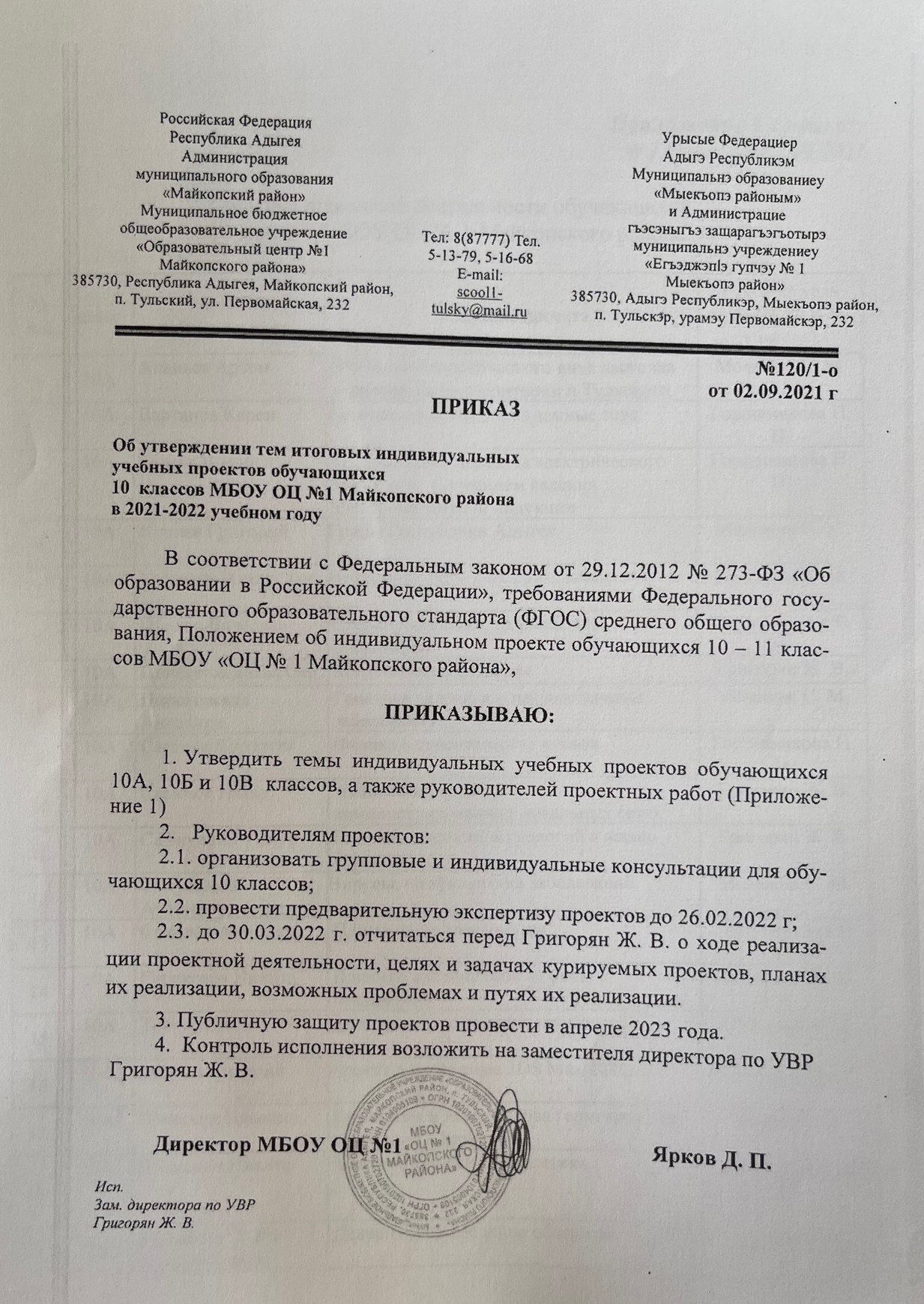 №120/1-оот 02.09.2021 гПРИКАЗОбутверждении тем итоговых индивидуальных учебных проектов обучающихся 10  классов МБОУ ОЦ №1 Майкопского районав 2021-2022 учебном году В соответствии с Федеральным законом от 29.12.2012 № 273-ФЗ «Об образовании в Российской Федерации»,требованиямиФедеральногогосударственногообразовательногостандарта(ФГОС)среднегообщегообразования,Положениемобиндивидуальномпроектеобучающихся 10 – 11 классов МБОУ«ОЦ № 1 Майкопскогорайона»,ПРИКАЗЫВАЮ:Утвердитьтемыиндивидуальных учебных проектов обучающихся10А, 10Б и 10В классов, а такжеруководителейпроектныхработ (Приложение 1)Руководителямпроектов: организоватьгрупповыеииндивидуальныеконсультациидляобучающихся10классов;2.2.провестипредварительнуюэкспертизупроектовдо26.02.2022г;2.3. до30.03.2022г.отчитатьсяпередГригорян Ж. В.оходереализациипроектнойдеятельности,целяхизадачахкурируемыхпроектов,планах их реализации,возможных проблемахипутяхихреализации.3. Публичную защиту проектов провести в апреле 2023 года.Контрольисполнениявозложить на заместителя директора по УВР Григорян Ж. В.Директор МБОУ ОЦ №1					Ярков Д. П.Исп.Зам. директора по УВРГригорян Ж. В.Приложение 1 к приказу№ 120/1-о от 02.09.2021Тематика проектной деятельности обучающихся10 классов МБОУ ОЦ № 1 Майкопского районаРоссийская ФедерацияРеспублика АдыгеяАдминистрациямуниципального образования«Майкопский район»Муниципальное бюджетноеобщеобразовательное учреждение «Образовательный центр №1Майкопского района»385730, Республика Адыгея, Майкопский район,п. Тульский, ул. Первомайская, 232Урысые ФедерациерАдыгэ РеспубликэмМуниципальнэ образованиеу«Мыекъопэ районым»и Администрациегъэсэныгъэ защарагъэгъотырэмуниципальнэ учреждениеу«Егъэджэпlэ гупчэу № 1Мыекъопэ район»385730, Адыгэ Республикэр, Мыекъопэ район,п. Тульскэр, урамэу Первомайскэр, 232Российская ФедерацияРеспублика АдыгеяАдминистрациямуниципального образования«Майкопский район»Муниципальное бюджетноеобщеобразовательное учреждение «Образовательный центр №1Майкопского района»385730, Республика Адыгея, Майкопский район,п. Тульский, ул. Первомайская, 232Тел: 8(87777)Тел. 5-13-79, 5-16-68E-mail:scool1-tulsky@mail.ruУрысые ФедерациерАдыгэ РеспубликэмМуниципальнэ образованиеу«Мыекъопэ районым»и Администрациегъэсэныгъэ защарагъэгъотырэмуниципальнэ учреждениеу«Егъэджэпlэ гупчэу № 1Мыекъопэ район»385730, Адыгэ Республикэр, Мыекъопэ район,п. Тульскэр, урамэу Первомайскэр, 232№п/пклассФ.И.О.обучающегосяНазваниепроектаРуководительпроекта(Ф.И.О.учителя)110ААнаньев АртемИзучение биологического вида ласточка деревенская на территории п.Тульского.Мележик С.М.210АВартанов КаренВлияние гравитации на земные тела.Горошникова Н.П.310АГалеев ВладиславБеспроводная передача электрического тока с использованием явления электромагнитной индукции.Горошникова Н.П.410АКочнев ГригорийГрибы Республики Адыгея.Мележик С.М.510АКрючков ВладиславНейронные сети и их применение.Григорян Ж.В.610АОрехов ВячеславСверхпроводники, их свойства и применение.Горошникова Н.П.710АПшидаток БатырбийМатематика и финансыГригорян Ж. В.810АПироговская АнгелинаГенетика человека и наследственные заболевания.Мележик С.М.910АСаакова ВиолеттаФизика в строительстве мостов.Горошникова Н.П.1010АСавинов НазарЗащита информации и администрирование в локальных сетях.Григорян Ж.В.1110АСафиуллин ТимурВлияние высоких технологий в жизни человека.Григорян Ж.В.1210АСвечкарева АнтонинаВирусы, профилактика заболеваний.Мележик С.М.1310АСоколов АристархПрименение электролиза.Горошникова Н.П.1410АСтрекозов НикитаВлияние англицизмов на речь подростков.Письмиченко Н.А.1510АТрегуб ДианаQR коды, их создание и применение.Григорян Ж.В.1610АЦвагин ДмитрийПроект в программе 3DSMax 2022.Григорян Ж.В.1710АШатохин НимкитаЕвклидова и неевклидова геометрия. Две геометрии – один мир.Котова Е.В.1810АШималин НикитаЗначение физики в энергетике.Горошникова Н.П.1910БАракчеева Злата Владимировна  Девиантное поведение обществаКурченко Г.П.2010ББжассо Суанда Абрековна Дружба-центр межличностных отношенийКурченко Г. П.2110ББоглачёва Дарья Александровна Влияние соцсетей на нашу жизньКурченко Г. П.2210БГорбатов Глеб Алексеевич Становление советского социалистического общества и государства.Курченко Г. П.2310БКарапетьян Лолита Вагановна Влияние наркотических веществ на здоровье человекаСтепанов Н.А.2410БКерселян Алиса АшотовнаПодростковая преступность как проблема современного обществаКурченко Г. П.2510БКричевцова Лия ВитальевнаПреступность среди подростковКурченко Г. П.2610БКучеров Владислав АлександровичПроблема одиночества. Проблема подросткового одиночестваЗелиннская Е.В.2710БЛеденев Алексей Юрьевич Начало Великой Отечественной ВойныКурченко Г. П.2810БМанжулов Матвей ЮрьевичВозникновение человеческого обществаКурченко Г. П.2910БМарченко Сергей АндреевичБоевые воинские искусства Древней РусиКурченко Г. П.3010БМельник Анна ВладимировнаВлияние Интернета на успеваемость школьниковКурченко Г. П.3110БНидбайкин Кирилл МихайловичРоль компьютерных игр в жизни школьникаМолдовяну М. Н.3210БНоскова Дарья Евгеньевна Юношеская агрессияЗелиннская Е.В.3310БПегливонян Илья РуслановичЖизненные стратегии современной молодежиКурченко Г.П.3410БПеретокин Артём СергеевичПсевдонимы русских литераторов хх векаПисьмиченко Н.А.3510БПогребенко Дана ОлеговнаНефть и ее роль в мировой экономикеКурченко Г.П.3610БСеротенко Алина ДенисовнаБытовой мусор – экологическая проблемаПереверзева Е.Г.3710БСимонова Ксения ВасильевнаПолитические партии в современной РоссииКурченко Г.П.3810БСнахова Аурика ТимуровнаВлияние моды на обществоБазаева Ю.М.3910БОбразцоваЕкатерина СергеевнаРодители и дети: проблемы и методы решенияКурченко Г.П.4010БТахмазян Эдуард АмбарцумовичПроблема терроризма в миреКурченко Г.П.4110БТеплоухов  Данил СергеевичТуризм на Дальнем ВостокеШутькова И.Н.4210БЦивилина Дарья РостиславовнаКинематограф: прошлое и настоящееКурченко Г.П4310БЧернявский Владимир АндреевичЦенности здорового образа жизни в молодежной средеСтепанов Н.А.4410ВБалатходжиева Амина ТимуровнаФилософия смертиКурченко Г.П.4510ВБаникевич Владислав ВикторовичЗарождение фашизмаКурченко Г.П.4610ВБоль Вероника АлексеевнаНеобычная модаСинькова З.В.4710ВБурхайло Ярослава АндреевнаВлияние окружающей среды на личность человекаМележик С.М.4810ВВадиванова Анастасия АндреевнаИнтернет - зависимость -  проблема современного общества Молдовяну М. Н.4910ВГнучева Екатерина ЮрьевнаПроблема Адаптации к новым условиямЗелиннская Е.В.5010ВДобренкова Эвелина ЕвгеньевнаГенетические исследования Грегора Менделя Добренков Е.А5110ВЖукова Анастасия ЕвгеньевнаЗдоровое питание- активное долголетиеМележик С.М.5210ВЗдоренко Христина АндреевнаИстория психиатрииМележик С.М.5310ВКаракян Арина ВладимировнаБиоритмы человеческого организма, их значение в процессе жизнедеятельности Мележик С.М.5410ВКарапетян Давид РафиковичАнтибиотики- химияКасумова Т.Г.5510ВКомбалина Ксения АндреевнаПереживание одиночества в подростковом возрасте. Чувство одиночества Шустова Н.Ю.5610ВКостюкова Евгения ВалентиновнаБолезни, изменившие мирМележик С.М.5710ВЛевичева Кристина ВасильевнаВлияние витаминов на организм человека - биологияШутькова И. Н.5810ВЛорчошвили Энвери ЭнвериевичСовременный сленг в немецком языкеТхатель С. Х.5910ВМартыненко Багдана НиколаевнаЧто движет людьми, которые обрывают свою жизнь самиКурченко Г.П.6010ВМокротоварова Юлия ВалерьевнаСны и сновидения в литературе - литератураПисьмиченко Н.А.6110ВОганесян Григорий ГригорьевичСон человека – биологияКасумова Т.Г.6210ВПроворов Даниил ДмитриевичЖелезо и здоровье человекаПереверзева Е.Г.6310ВСергунин Виталий ВладимировичОт математики к финансовой грамотностиГригорян Ж. В.6410ВСилюкова Дарья СергеевнаПсихолого-педагогическое сопровождение обучающихся 5 классов в период адаптации к обучению в среднем звене в общеобразовательной школыСаркисян А.А.6510ВХачатрян Милена ЭдуардовнаВода, которую мы пьемПереверзева Е.Г.